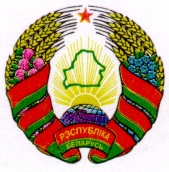 ГОРАЦКI РАЁННЫ                                         ГОРЕЦКИЙ РАЙОННЫЙСАВЕТ ДЭПУТАТАЎ                                     СОВЕТ ДЕПУТАТОВПАРШЫНСКI СЕЛЬСКI                                 ПАРШИНСКИЙ СЕЛЬСКИЙСАВЕТ ДЭПУТАТАЎ 		                         СОВЕТ ДЕПУТАТОВРАШЭННЕ			                          РЕШЕНИЕ20 декабря 2021 № 21-1Об  изменении решения Паршинскогосельского Совета депутатов от 30 декабря 2020 г. № 14-4На основании пункта 2 статьи 122 Бюджетного кодекса Республики Беларусь Паршинский сельский Совет депутатов РЕШИЛ:1. Внести в решение Паршинского сельского Совета депутатов от 30 декабря 2020 г. № 14-4 «О  бюджете сельсовета на 2021 год» следующие изменения:1.1. в части первой пункта 1 цифры «113 476,00» и «113 476,00» заменить цифрами «116 776,00» и «116 776,00»;1.2. в пункте 2:в абзаце втором цифры «113 476,00» заменить цифрами«116 776,00»;в абзаце третьем цифры «113 476,00» заменить цифрами «116 776,00»;1.3.  приложения 1-4  к этому решению изложить в новой редакции (прилагаются).2. Настоящее решение вступает в силу после его официального опубликования.Председатель                                                                              Д. А. НаумовПриложение 1к решению Паршинскогосельского Совета депутатов                                                                            30.12.2020 № 14-4(в редакции решения  Паршинского сельского                                                            Совета депутатов                                                              20.12.2021 № 21-1)ДОХОДЫ бюджета сельсовета                                   (рублей)Приложение 2к решению Паршинского сельского Совета депутатов                                                                            30.12.2020 № 14-4(в редакции решения  Паршинского сельского                                                            Совета депутатов                                                              20.12.2021 № 21-1)РАСХОДЫбюджета сельсовета по функциональнойклассификации расходов бюджета поразделам, подразделам и видам(рублей)Приложение 3к решению Паршинского сельского Совета депутатов                                                                             30.12.2020 № 14-4                                                              (в редакции решения                                                                     Паршинского сельского                                                                                  20.12.2021 № 21-1)РАСПРЕДЕЛЕНИЕбюджетных назначений по сельскому исполнительному комитету в соответствии с ведомственной классификацией расходов  бюджета  сельсовета и функциональной классификацией расходов бюджета(рублей)  Приложение 4к решению Паршинского сельского Совета депутатов                                                                             30.12.2020 № 14-4                                                              (в редакции решения                                                                     Паршинского сельского                                                                                  20.12.2021 № 21-1)ПЕРЕЧЕНЬгосударственных программ и подпрограмм, финансирование которых предусматривается за счетсредств  бюджета сельсовета, в разрезе ведомственнойклассификации расходов бюджета сельсовета ифункциональной классификации расходов бюджета                                          (рублей)НаименованиеГруппаПодгруппаВид РазделПодразделСуммаНАЛОГОВЫЕ ДОХОДЫ1000000113 834,00НАЛОГИ НА ДОХОДЫ И ПРИБЫЛЬ110000097 182,00Налоги на доходы, уплачиваемые физическими лицами111000097 182,00Подоходный налог с физических лиц111010097 182,00НАЛОГИ НА СОБСТВЕННОСТЬ130000016 579,00Налоги на недвижимое имущество13100006 572,00Земельный налог13108006 572,00Налоги на остаточную стоимость имущества132000010 007,00Налог на недвижимость132090010 007,00ДРУГИЕ НАЛОГИ, СБОРЫ (ПОШЛИНЫ) И ДРУГИЕ НАЛОГОВЫЕ ДОХОДЫ 160000073,00Другие налоги, сборы (пошлины) и другие налоговые доходы 161000073,00Государственная пошлина161300073,00НЕНАЛОГОВЫЕ ДОХОДЫ30000001387,00ДОХОДЫ ОТ ИСПОЛЬЗОВАНИЯ ИМУЩЕСТВА, НАХОДЯЩЕГОСЯ В ГОСУДАРСТВЕННОЙ СОБСТВЕННОСТИ3100000275,00Доходы от размещения денежных средств бюджетов3110000275,00Проценты за пользование денежными средствами бюджетов3113800275,00ДОХОДЫ ОТ ОСУЩЕСТВЛЕНИЯ ПРИНОСЯЩЕЙ ДОХОДЫ ДЕЯТЕЛЬНОСТИ32000001 112,00Доходы от сдачи в аренду имущества, находящегося в государственной собственности3210000140,00Доходы от сдачи в аренду земельных участков3214000140,00Доходы от реализации государственного имущества, кроме средств от реализации принадлежащего государству имущества в соответствии с законодательством о приватизации3240000972,00Доходы от продажи земельных участков в частную собственность гражданам, негосударственным юридическим лицам, собственность иностранным государствам, международным организациям3244900972,00Текущие безвозмездные поступления от других бюджетов бюджетной системы Республики Беларусь43100001 555,00 Иные межбюджетные трансферты43162001 555,00Иные межбюджетные трансферты из вышестоящего бюджета нижестоящему бюджету43162011 555,00ВСЕГО доходов0000000116 776,00НаименованиеРазделПодразделВидСуммаОБЩЕГОСУДАРСТВЕННАЯ ДЕЯТЕЛЬНОСТЬ01000096 511,00Государственные органы общего назначения01010068 981,00Органы местного управления и самоуправления01010468 981,00Другая общегосударственная деятельность0110001 615,00Иные общегосударственные вопросы0110031 615,00Межбюджетные трансферты01110025 915,00Трансферты бюджетам других уровней01110125 915,00ЖИЛИЩНО-КОММУНАЛЬНЫЕ УСЛУГИ И ЖИЛИЩНОЕ СТРОИТЕЛЬСТВО06000020 265,00Благоустройство населенных пунктов06030020 265,00ВСЕГО расходов000000116 776,00НаименованиеГлаваРазделПодразделВидОбъем финансированияПаршинский  сельский исполнительный комитет 010000000116 776,00Общегосударственная деятельность01001000096 511,00Государственные органы общего назначения01001010068 981,00Органы местного управления и самоуправления01001010468 981,00   Другая общегосударственная деятельность0100110001 615,00Иные общегосударственные вопросы0100110031 615,00Межбюджетные трансферты01001110025 915,00Трансферты бюджетам других уровней01001110125 915,00Жилищно-коммунальные услуги и жилищное строительство01006000020 265,00Благоустройство населенных пунктов01006030020 265,00ВСЕГО расходов000000000116 776,00Наименование государственной программы, подпрограммыНаименование раздела по функциональной классификации расходовРаспорядитель средствОбъем финансирова-нияГосударственная программа «Комфортное жилье и благоприятная среда» на 2021 - 2025 годы, утвержденная постановлением Совета Министров Республики Беларусь от 28 января 2021 г. № 50:подпрограмма  2 «Благоустройство»Жилищно-коммунальные услуги и жилищное строительствоПаршинский сельский исполнительный комитет20 265,00Итого по программеИтого по программеИтого по программе20 265,00